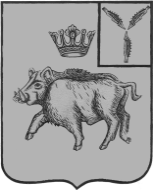 АДМИНИСТРАЦИЯ                                                                                               ЦАРЕВЩИНСКОГО  МУНИЦИПАЛЬНОГО ОБРАЗОВАНИЯБАЛТАЙСКОГО МУНИЦИПАЛЬНОГО РАЙОНАСАРАТОВСКОЙ ОБЛАСТИП О С Т А Н О В Л Е Н И Ес.ЦаревщинаОб отмене некоторых постановленийадминистрации Царевщинского муниципального образованияВ целях приведения нормативно – правовых актов  администрации Царевщинского муниципального образования в соответствии  с действующим законодательством, руководствуясь статьей 34 Устава Царевщинского муниципального образования, ПОСТАНОВЛЯЮ:1.Отменить следующие постановления администрации Царевщинского муниципального образования:- от 22.04.2021 № 15  «Об утверждении административного  регламента предоставления муниципальной  услуги «Согласование создания места (площадки) накопления твердых коммунальных отходов и включение сведений о них в реестр мест (площадок) накопления твердых коммунальных отходов»;                                                                                                          - от 08.06.2021 № 31 «О внесении изменений в постановление администрации Царевщинского муниципального образования от 22.04.2021 № 15  «Об утверждении административного  регламента предоставления муниципальной  услуги «Согласование создания места (площадки) накопления твердых коммунальных отходов и включение сведений о них в реестр мест (площадок) накопления твердых коммунальных отходов».                                                                                                                                       2.Настоящее постановление вступает в силу со дня его обнародования.3.Контроль за исполнением настоящего постановления оставляю за собой.   Глава Царевщинского   муниципального образования		  	            	Д.В.Морозов